1.产品介绍1.1产品概述我司设计的甲烷变送器，采用隔爆ExdIMb 防爆等级的传感器，具有较强的安全性及较快的反应速度、抗干扰能力强的特点，经过我司独有的补偿算法、多段标准气体标定，亦具有长寿命、高精度、高重复性和高稳定性的特点。适用于地下管廊、地下停车场、公厕、车库、车间、化工厂、大棚养殖场等需要实时监测甲烷浓度的场合。设备采用宽压10~30V直流供电，模拟量信号输出，4~20mA、0~5V、0~10V可选，外壳防护等级高，可以适应现场环境恶劣的检测场合。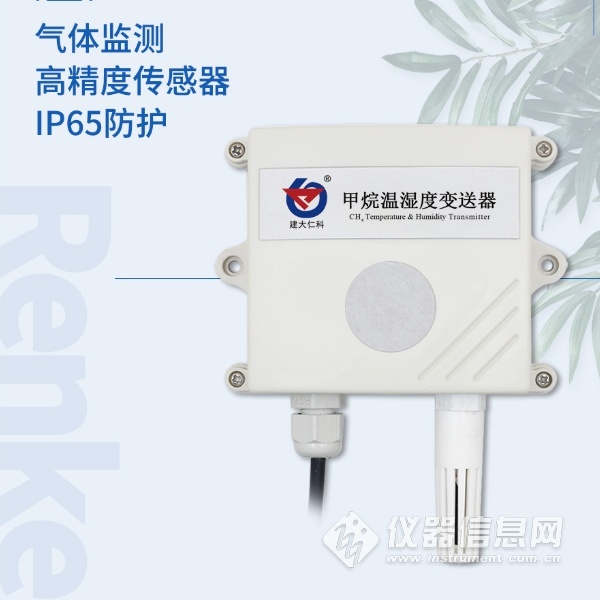 1.2功能特点■采用隔爆ExdIMb 防爆等级的传感器稳定耐用。■量程0-100%LEL，其他量程亦可定做。■测量精度高，可达±5%FS以内,重复性可达2%以内。■多种模拟量信号输出可选：4~20mA、0~5V、0~10V。■可选配高品质OLED显示屏，现场可直接查看数值，夜晚亦可清晰显示。■现场供电采用10~30V直流宽压供电，可适应现场多种直流电源。■产品采用壁挂式防水壳，安装方便，防护等级高可应用于恶劣的现场环境。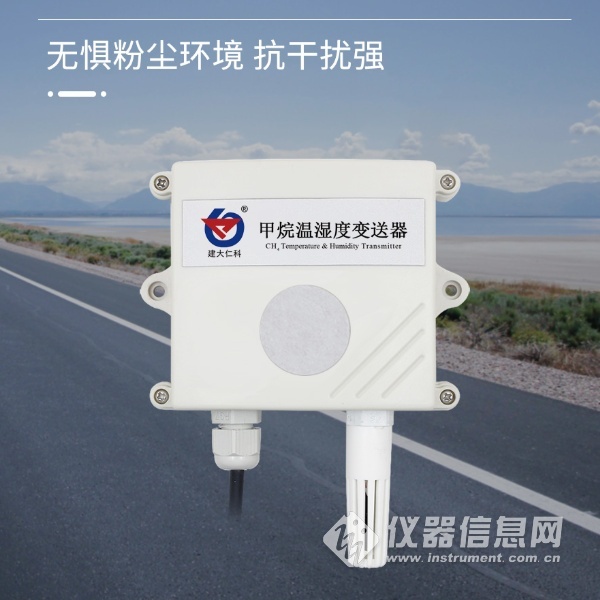 1.3主要技术指标以上所有规格参数均在环境条件：温度20℃、相对湿度50%RH、1个大气压，待测气体浓度最大不超过传感器量程的环境下测得。注意事项：使用和贮存环境中不得含有硫化氢气体、有机硅蒸汽和油漆挥发物，否则将会影响元件灵敏度。本产品亦不能应用于无氧环境，氧气浓度不得低于5%VOL。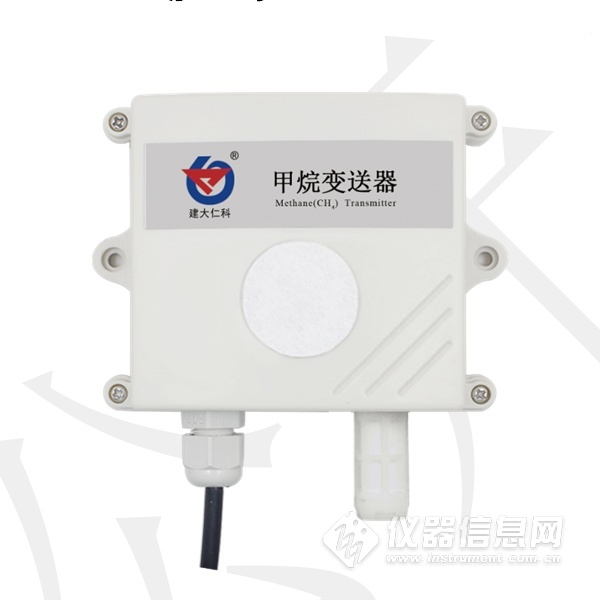 1.4 产品选型 2.设备安装说明2.1设备安装前检查设备清单：■甲烷变送器设备1台■自攻螺丝（2个）、膨胀塞（2个）■产品合格证、保修卡、接线说明等​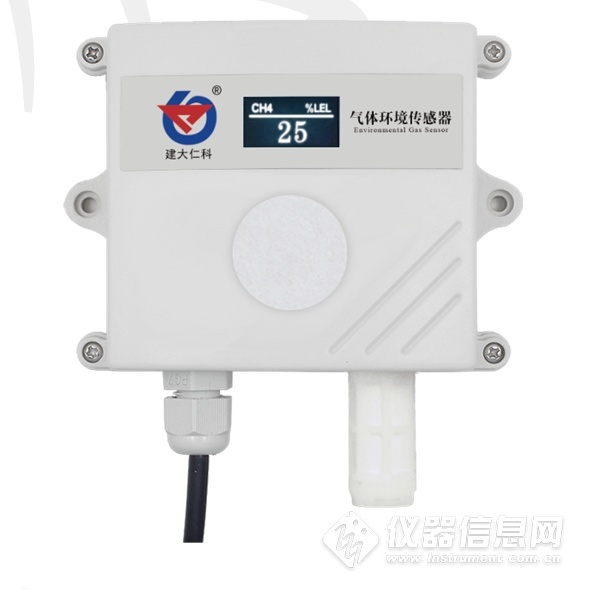 3.计算方法3.1电流型信号输出转换计算例如量程0~100%LEL，4~20mA输出，当输出信号为12mA时，计算当前甲烷浓度值。此甲烷量程的跨度为100%LEL，用16mA电流信号来表达，100%LEL/16mA=6.25%LEL/mA，即电流1mA代表甲烷浓度变化6.25%LEL，测量值12mA-4mA=8mA，8mA*6.25%LEL/mA=50%LEL，当前甲烷浓度为50%LEL3.2电压型信号输出转换计算例如量程0~100%LEL，0-10V输出，当输出信号为5V时，计算当前甲烷浓度值。此甲烷量程的跨度为100%LEL，用10V电压信号来表达，100%LEL/10V=10%LEL/V，即电压1V代表甲烷浓度变化10%LEL，测量值5V-0V=5V，5V*10%LEL/V=50%LEL,当前甲烷浓度为50%LEL。3.3甲烷测量单位%LEL 与PPM、VOL换算关系在标准大气压下，根据以下换算公式进行换算，仅适用于计算甲烷（CH4）：10%LEL=5000ppm=0.5%VOL供电电源10~30V DC输出信号4~20mA、0~5V、0~10V功耗0.9W工作温度-20~40℃工作湿度0~95%RH 无冷凝压力范围80~116Kpa稳定性≤7%信号值/年响应时间≤15S预热时间≥5分钟甲烷零点漂移±0.06%重复性≤2%使用寿命≥24个月精度±5%FS，不低于5%Vol的氧气环境分辨率1%LELRS公司代号CH4-甲烷变送器I204~20mA电流输出V050~5V电压输出V100~10V电压输出2-壁挂王字壳OLED-壁挂王字壳带OLED显示100LEL对应量程0~100%LEL